Cu privire la conferirea Diplomei 
„Meritul Academic” a AŞM 
dlui dr. în biologie Stelian LISNIC În temeiul art. 64 al Regulamentului Consiliului Suprem pentru Ştiinţă şi Dezvoltare Tehnologică al AŞM, Consiliul Suprem pentru Ştiinţă şi Dezvoltare Tehnologică HOTĂRĂŞTE:   Se conferă Diploma „Meritul Academic” a Academiei de Ştiinţe a Moldovei dlui doctor în biologie Stelian LISNIC, conferenţiar cercetător al Institutului de Genetică, Fiziologie şi Protecţie a Plantelor al AȘM, pentru rezultate valoroase obținute în cercetare pe parcursul a 47 de ani de activitate și în managementul ştiinţei, precum și cu prilejul aniversării a 75-a din ziua naşterii.Preşedinte, academician 		        			                       Gheorghe DUCASecretar ştiinţific general,doctor habilitat 				                                  Aurelia HANGANUCONSILIUL SUPREM PENTRU 
ŞTIINŢĂ ŞI DEZVOLTARE TEHNOLOGICĂ AL ACADEMIEI 
DE ŞTIINŢE A MOLDOVEICONSILIUL SUPREM PENTRU 
ŞTIINŢĂ ŞI DEZVOLTARE TEHNOLOGICĂ AL ACADEMIEI 
DE ŞTIINŢE A MOLDOVEI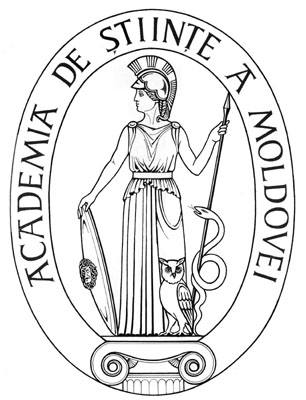 SUPREME COUNCIL ON 
SCIENCE AND TECHNOLOGICAL DEVELOPMENT OF THE ACADEMY OF SCIENCES OF MOLDOVA SUPREME COUNCIL ON 
SCIENCE AND TECHNOLOGICAL DEVELOPMENT OF THE ACADEMY OF SCIENCES OF MOLDOVA HOTĂRÎREHOTĂRÎREHOTĂRÎRE“ 19 ” februarie 2016              Nr. 49mun. Chişinăumun. Chişinăumun. Chişinău